Departamento ou Educação da Geórgia	Educando o Futuro da Geórgia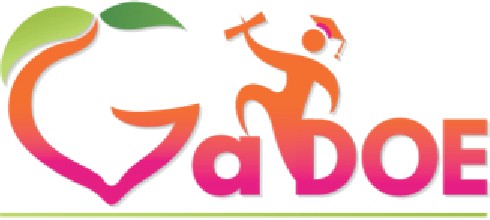 Queridas famílias da Geórgia,Todo novembro, celebramos o Mês do Engajamento Familiar. Este é sempre um momento importante para reconhecer o quão essencial - quão indispensável - as famílias são para o sucesso educacional de seus filhos(as). Por dois anos consecutivos, no entanto, senti que o "obrigado" que devemos - como educadores - para os pais e famílias da Geórgia é maior do que qualquer carta poderia expressar totalmente.Os desafios enfrentados pelos pais, famílias e filhos(as) no último ano e meio foram enormes. Embora a pandemia tenha afetado todos nós, sei que tem sido difícil especialmente para os pais e famílias de crianças em idade escolar.Você sempre foi o primeiro professor de seu filho(a), mas neste ano letivo, você se adaptou a informações que mudam rapidamente, ajudou-os a se adaptarem a novos protocolos de segurança e estendeu graça e paciência a professores e funcionários da escola, pois todos navegamos neste novo normal juntos. Você também deu continuidade ao trabalho, muitas vezes esquecido, mas sempre importante, de manter seu filho(a) aprendendo - desde ler antes de dormir e ajudar com a lição de casa até explorar o ar livre.Acredito sinceramente que, quando as escolas e as famílias trabalham em verdadeira parceria - nem sempre concordando, mas em conversas abertas e em busca do mesmo objetivo - nossos filhos(as) terão sucesso em novos níveis.Obrigado, pais e famílias, por tudo que vocês fizeram para apoiar o aprendizado de seus filhos(as) e suas escolas este ano. Seu papel é mais importante do que nunca, e nada do que fazemos como educadores poderia ser realizado sem você.Com gratidão,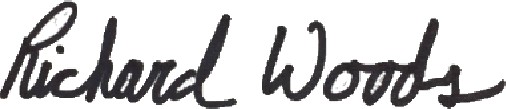 Richard WoodsSuperintendente Escolar Estadual2066 Twin Towers East • 205 Jesse Hill Jr. Drive • Atlanta, GA 30334 • www.gadoe.org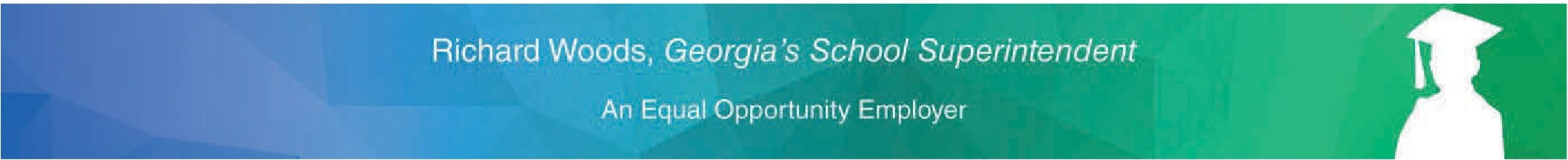 